е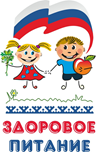 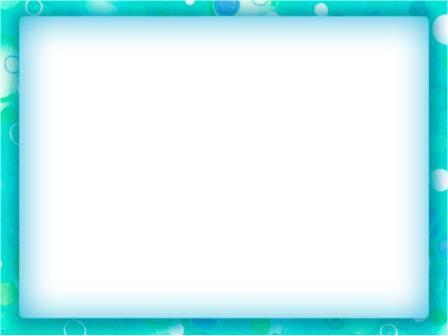 Филе рыбы без кожи и костей нарезают на куски, измельчают на мясорубке, второй раз пропускают через мясорубку вместе с замоченным в воде и отжатым черствым пшеничным хлебом высшего сорта, добавляют йодированную соль, сливочное масло, сырые яйца, оставшуюся воду, все тщательно перемешивают, выбивают. Из рыбной котлетной массы формуют котлеты. Изделия укладывают в сотейник, смазанный маслом, в один ряд, добавляют процеженный рыбный бульон или воду и припускают до готовности 20-25 минут при закрытой крышке или варят на пару. Для бульона используют пищевые отходы от обработки рыбы.Гарниры: каши вязкие, овощные пюре, капуста тушеная.Соусы: сметанный, молочный, томатный.Вид обработки:                     ВаркаНаименование сырьяРасход сырья и п/фабрикатовРасход сырья и п/фабрикатовНаименование сырья1 порция1 порцияНаименование сырьябрутто, гнетто, гЧир (щекур), обский114,0080,00Хлеб пшеничный, формовой из муки высшего сорта1919Молоко стерилизованное 3,2% жирности1414или Вода1414лук109Яйцо66Масса полуфабриката0119Масло сливочное22Масса готовых котлет0100Выход:100